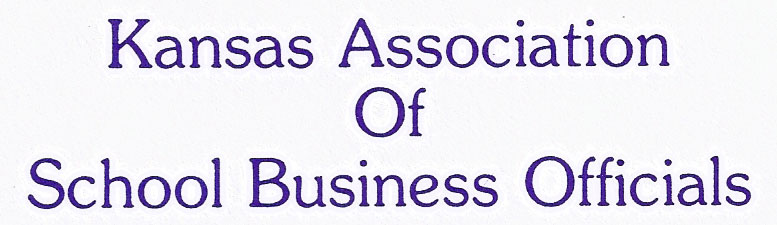 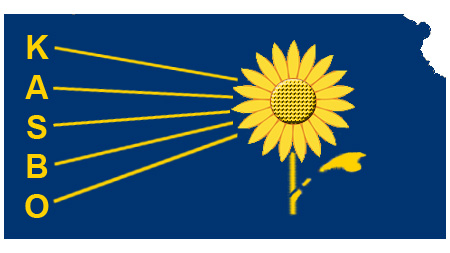 KASBO Board MeetingJanuary 23, 2015  11:00 a.m. – 1:00 p.m.Wichita HyattAgenda Items:Call to order – Steve Davis, PresidentWelcome and Introductions – Steve Davis, PresidentApprove Minutes – Vicki Bradley, SecretaryApprove Treasure Report – Diane Ney, TreasureFall Workshop UpdateFinal Registration NumberFeedback about the conferenceDiscuss location for 2015-16Convention Committee Report – Steve DavisConference ThemeDiscuss the Annual Business MeetingReview of Purchases for Annual ConventionDJ for Vendor PartyPhoto BoothEntertainment for April 16, 2015Conference Give AwayProfessional Development Committee Report - Diana BredehoftScholarship Report – Dan BrungardtAnnual Audit – ProcessConference Location 2018Executive Director Report – Amy CampbellASBO Leadership ConferenceStrategic Focus UpdateLegislative Education Program – Jim FreemanMentoring Program – Dan BrungardtUSA Update – Dan Brungardt and Jimmy HayFuture Meeting Dates:April 14, 2015 Wichita